Witajcie KochaniPrzesyłam zadania na kolejny tydzień. Życzę miłej pracyPrzeciwieństwa. Odszukaj w pionie i poziomie przeciwieństwa podanych wyrazów 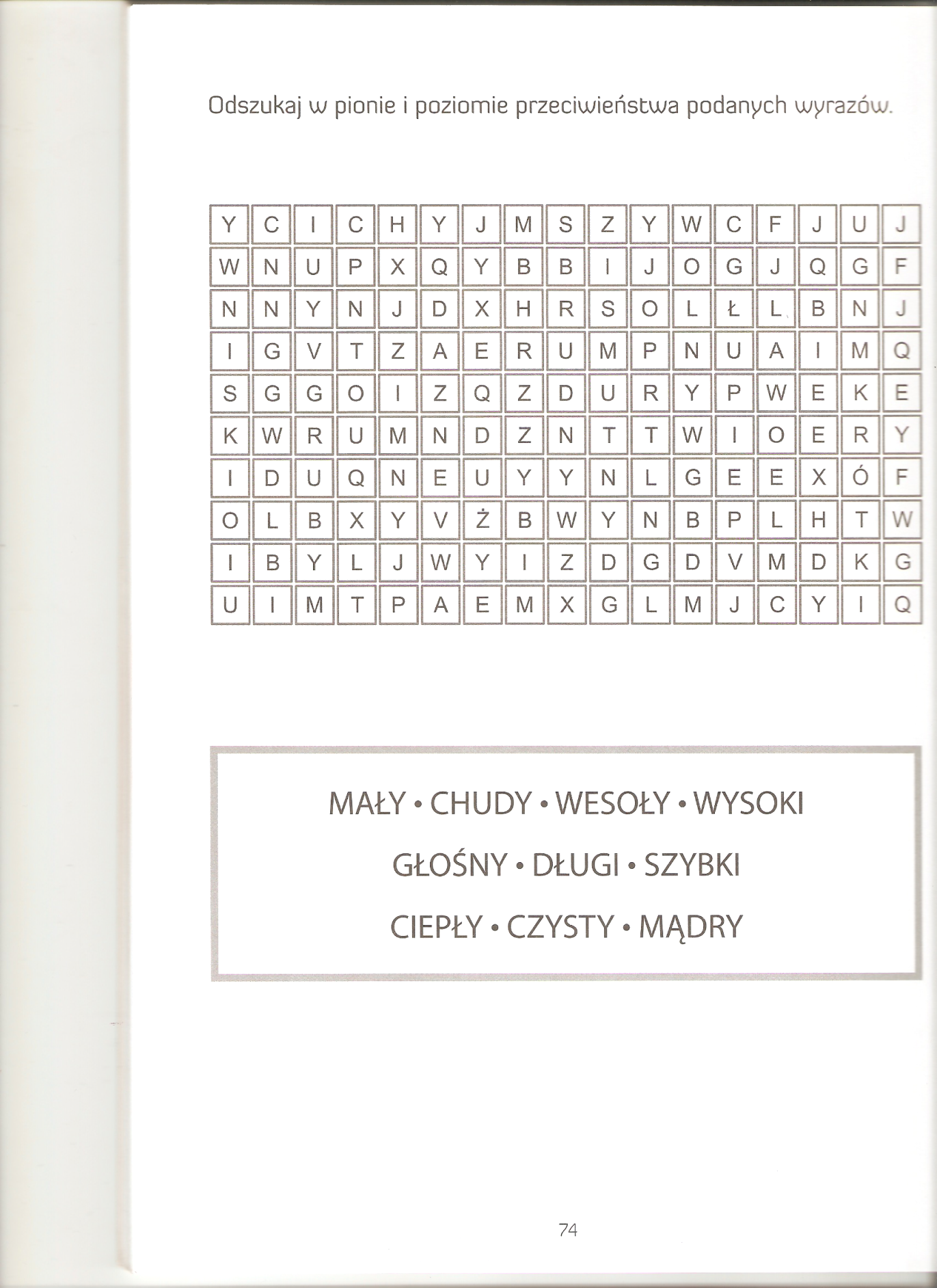 Wszystkie wyrazy z poprzedniego ćwiczenia to przymiotniki. Przymiotniki stopniujemy. Dla przypomnienia mamy 3 stopnie:  Stopień równy, stopień wyższy i stopień najwyższy.Wpisz wszystkie wyrazy z poprzedniego ćwiczenia (również przeciwieństwa) w odpowiednie miejsce w tabelce.Połącz kropki, aby powstał taki sam rysunek jak po lewej stronie.  Dla tych, którzy nie mogą wydrukować pracy  - przenieś rysunek na kartkę w kratkę. 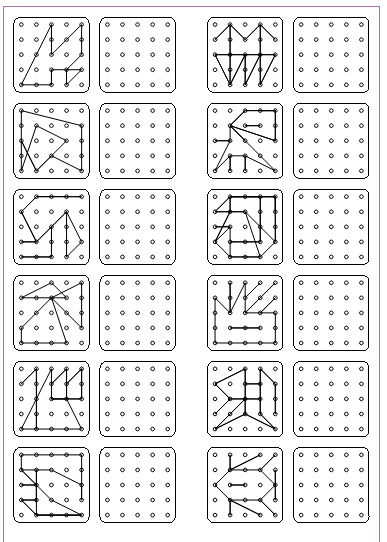 Pomaluj  pisankę. Jeżeli nie możesz wydrukować rysunku, to na kartce narysuj swój autorski wzór i pomaluj. 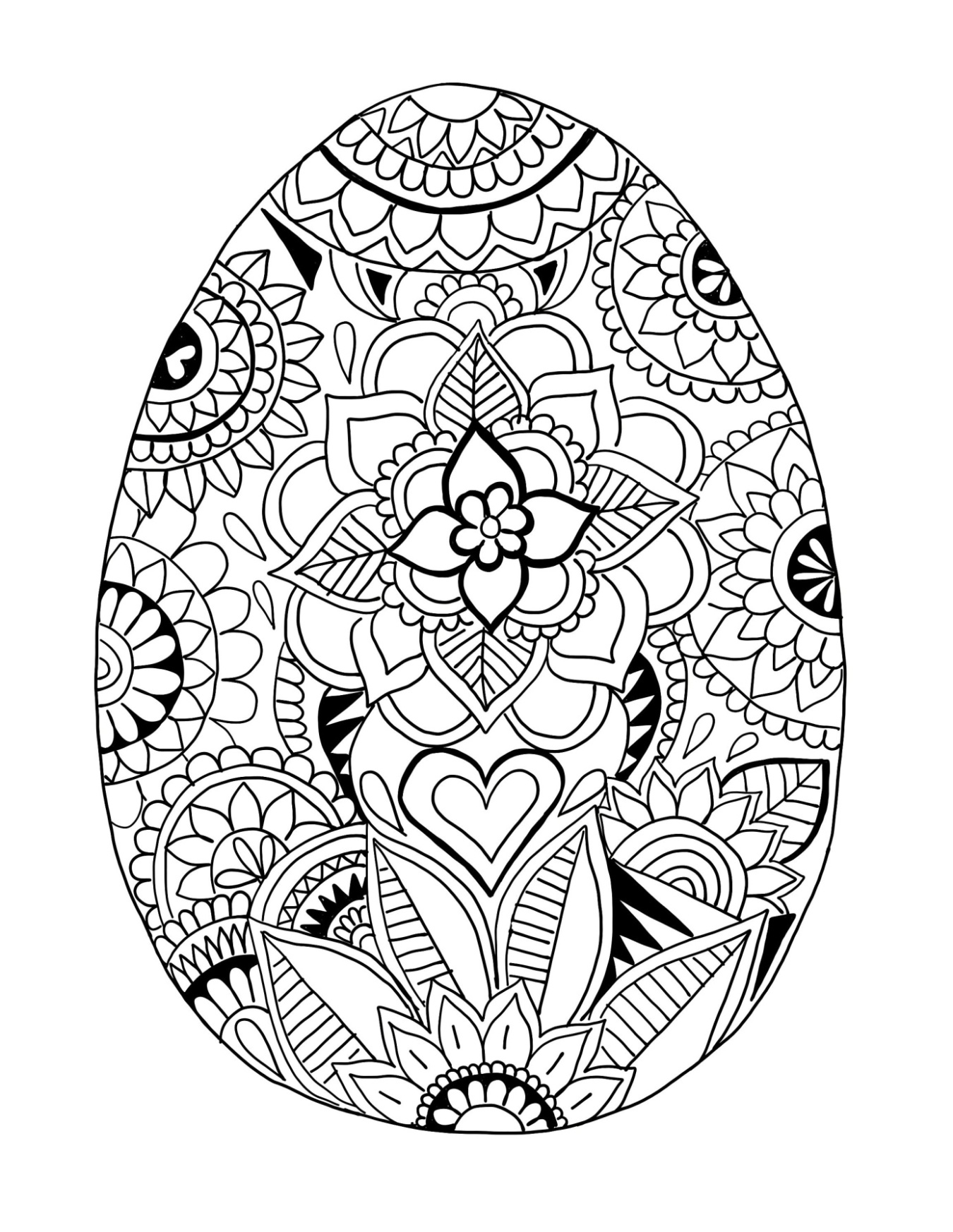 POWODZENIAStopień równyStopień wyższyStopień najwyższymałymniejszynajmniejszy